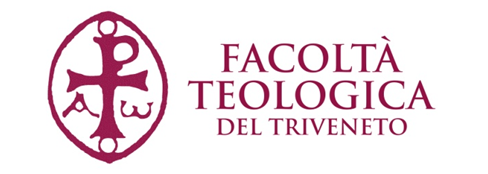 Secondo cicloAnno accademico 2018-2019TEOLOGIA PASTORALE – Primo semestre (dal 2.10 al 19.12. 2018)TEOLOGIA PASTORALE - Secondo semestre (dal 13.02 al 29.05. 2019)TEOLOGIA SPIRITUALE – Primo semestre (dal 2.10 al 19.12. 2018)TEOLOGIA SPIRITUALE – Secondo semestre (dal 13.02 al 29.05. 2019)DisciplinaCodice  ECTSTitolo del corsoDocente/iOrarioTipologiaTemi di teologia pastorale 1LP16183 Evangelizzare il sociale e socializzare il vangelo: una pastorale possibile.M. PasinatoMartedì, 8.45 – 10.20Disciplina propria TPTeologia pratica: fondamenti e metodoLB01186 I diversi profili dell’azione e dell’esperienza in teologia pratica.G. Mazzocato – A. RaminaR. Tommasi – A. TonioloMartedì, 10.50 – 12.25Corso baseSeminario laboratorioLLP187 Sinodalità e comunità ecclesiale. Forme e processi dell’ecclesiologia di comunione.L. TonelloMartedì, 14.15 – 16.45Seminario-laboratorio TPMetodologia della ricercaLB03P181 Metodologia della ricerca in Teologia pastoraleR. BattocchioMartedì, 17.00 – 17.45Disciplina propria TPAnnuncio-comunicazioneLC20183 La fede e i suoi linguaggi, oppure la fede è i suoi linguaggi? Tra storia della salvezza e new media.L. VoltolinMercoledì, 8.45 – 10.20Disciplina comuneScienze umane e pastorale (sociologia)LP17183 Società, Identità, Ritualità: una lettura della società contemporaneaS. ZonatoMercoledì, 10.50 – 12.25Disciplina propria TPTeologia sistematica 1LC21183 Laici e popolo di Dio. Ragione di una ri-trattazioneM. VergottiniMercoledì, 14.15 – 15.45Disciplina comuneTemi di teologia pastorale 2LP18183 Esperienze di rinnovamento della parrocchia.G. RonzoniMercoledì 16.15 – 17.45Disciplina propria TPDisciplinaCodice  ECTSTitolo del corsoDocente/iOrarioTipologia Temi di teologia pastorale 3LP19183Amore e matrimonio: da Gaudium et spes ad Amoris laetitia.O. Svanera Mercoledì, 8.45 – 10.20Disciplina propria TPTeologia pratica: fondamenti e metodoLB01186I diversi profili dell’azione e dell’esperienza in teologia pratica.G. Mazzocato - A. RaminaR. Tommasi – A. TonioloMartedì, 10.50 – 12.25Corso baseSeminario laboratorioLLP187Sinodalità e comunità ecclesiale. Forme e processi dell’ecclesiologia di comunione.L. TonelloMartedì, 14.15 – 15.45Seminario-laboratorio TPErmeneutica biblicaLB02183“Parola di Dio che opera in voi credenti” (1Tess 2,13). Pratiche di lettura e pratica della vita cristiana.S. Romanello – S.DidonèMartedì, 16.15 – 17.45Corso baseDiritto canonicoLC22183Ecclesiologia conciliare e riforma del diritto canonico.G. BrugnottoMercoledì 8.45 – 10.20Disciplina comuneFilosofiaLC23183“Chi siamo?” Ricerca tra fenomenologia dell’e-sistenza e identità aperta alla persona umanaR. TommasiMercoledì, 10.50 – 12.25Disciplina comuneTeologia sistematica 2LC24183La libertà e le sue sfide. Prospettive teologiche in dialogo con neuroscienze e psicologia.L. ParisMercoledì, 14.15 – 17.45
(febbraio – marzo)Disciplina comuneScienze umane e pastorale (pedagogia)LP20183Pedagogia della relazione.M. IusMercoledì, 14.15 – 17.45
(aprile – maggio)Disciplina propria TPDisciplinaCodice ECTSTitolo del corsoDocente/iOrarioOrarioTipologiaTeologia spirituale fondamentaleLS13183Teologia spirituale fondamentale.Antonio RaminaAntonio RaminaMartedì, 8.45 – 10.20Disciplina propria TSTeologia pratica: fondamenti e metodoLB01186I diversi profili dell’azione e dell’esperienza in teologia pratica.G. Mazzocato - A. RaminaR. Tommasi - A. TonioloG. Mazzocato - A. RaminaR. Tommasi - A. TonioloMartedì, 10.50 – 12.25Corso baseTemi di teologia spirituale 1LS14183Introduzione alla mistica islamica.A. GrossatoA. GrossatoMartedì, 10.50 – 12.25Disciplina propria TSSeminario laboratorioLLS187La preghiera cristiana. Dinamiche dell’esperienza umana e spirituale della preghiera.	A. Bertazzo - A. ZottarelA. Bertazzo - A. ZottarelMartedì, 14.15 – 16.45Seminario-laboratorio TSMetodologia della ricercaLB03S181Metodologia della ricerca in Teologia spirituale.L. BertazzoL. BertazzoMartedì, 17.00 – 17.45Disciplina propria TSStoria dell’esperienza spiritualeLS15183“Homo viator”: percorsi e nodi dell’esperienza spirituale nel primo millennio cristiano.L. BertazzoL. BertazzoMercoledì, 8.45 – 10.20Disciplina propria TSTemi di teologia spirituale 2LS16183Mistagogia e cammino spirituale.S. Dalle FratteS. Dalle FratteMercoledì, 10.50 – 12.25Disciplina propria TSTeologia sistematica 3LC25183Martiri di ieri e di oggi. Per una teologia del martirio.U. SartorioU. SartorioMercoledì, 14.15 – 15.45Disciplina comuneTeologia sistematica 4LC26183La pratica della fede tra forma morale e forma spirituale.G. QuarantaG. QuarantaMercoledì 16.15 – 17.45Disciplina comuneDisciplinaCodice ECTSTitolo del corsoDocente/iOrarioTipologiaTemi di teologia spirituale 3LS17183Coscienza morale e discernimento.S. BastianelMartedì, 8.45 – 10.20Disciplina propria TSTeologia pratica: fondamenti e metodoLB01186I diversi profili dell’azione e dell’esperienza in teologia pratica.G. Mazzocato – A. RaminaR. Tommasi – A. TonioloMartedì, 10.50 – 12.25Corso baseSeminario laboratorioLLS187La preghiera cristiana. Definizione, origine, dinamiche dell’esperienza umana e spirituale della preghiera.	A. Bertazzo – A. ZottarelMartedì, 14.15 – 15.45Seminario-laboratorio TSErmeneutica biblicaLB02183“Parola di Dio che opera in voi credenti” (1Tess 2,13). Pratiche di lettura e pratica della vita cristiana.S. Romanello - S. DidonèMartedì, 16.15 – 17.45Corso baseTemi di teologia spirituale 4LS18183Tra esperienza e comunicazione. Ermeneutica del testo ed esperienza spirituale cristiana.M. CeschiaMartedì, 16.15 – 17.45Disciplina propria TSScienze umane ed esperienza spiritualeLS19183Esperienza spirituale tra dinamiche intrapsichiche ed evento relazionale.A. BertazzoMercoledì, 8.45 – 10.20Disciplina propria TSTemi di teologia spirituale 5LS20183Itinerari spirituali tra maschilità e femminilità; Francesco e Chiara d’Assisi.L. BertazzoMercoledì, 10.50 – 12.25Disciplina propria TSTemi di teologia biblicaLC27183Mt 5,1 – 6,18: i discepoli e la “giustizia più grande”. Analisi esegetica e spirituale della prima parte del Discorso della Montagna.G. BonifacioMercoledì, 14.15 – 15.45Disciplina comuneTemi di teologia spirituale 6LS21183“Oranti in mezzo ad altri oranti”: i monaci di Tibhirine.M. LuciettoMercoledì, 16.15 – 17.45Disciplina propria TS